Saint Mary’s College Girls Lacrosse Indoor Clinic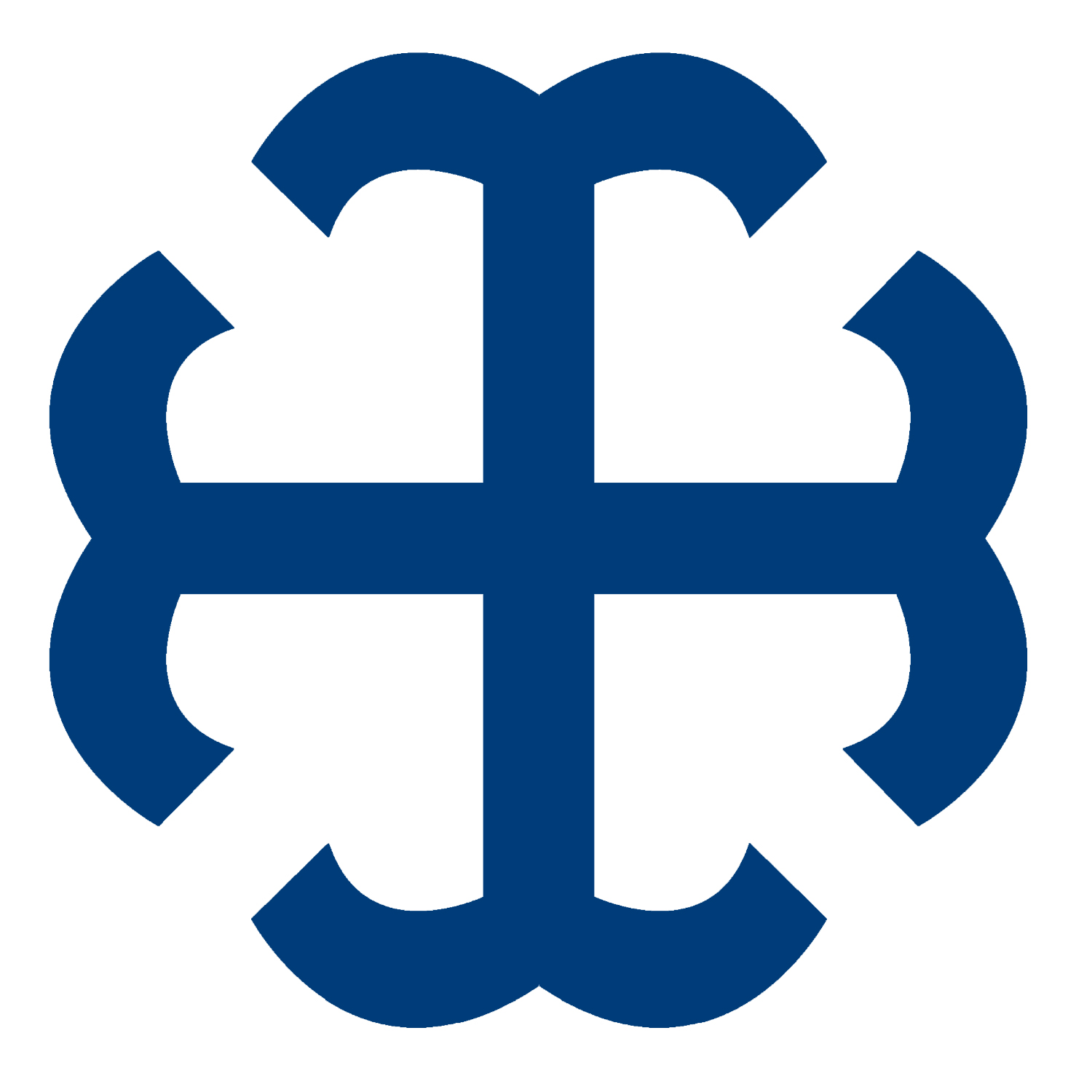 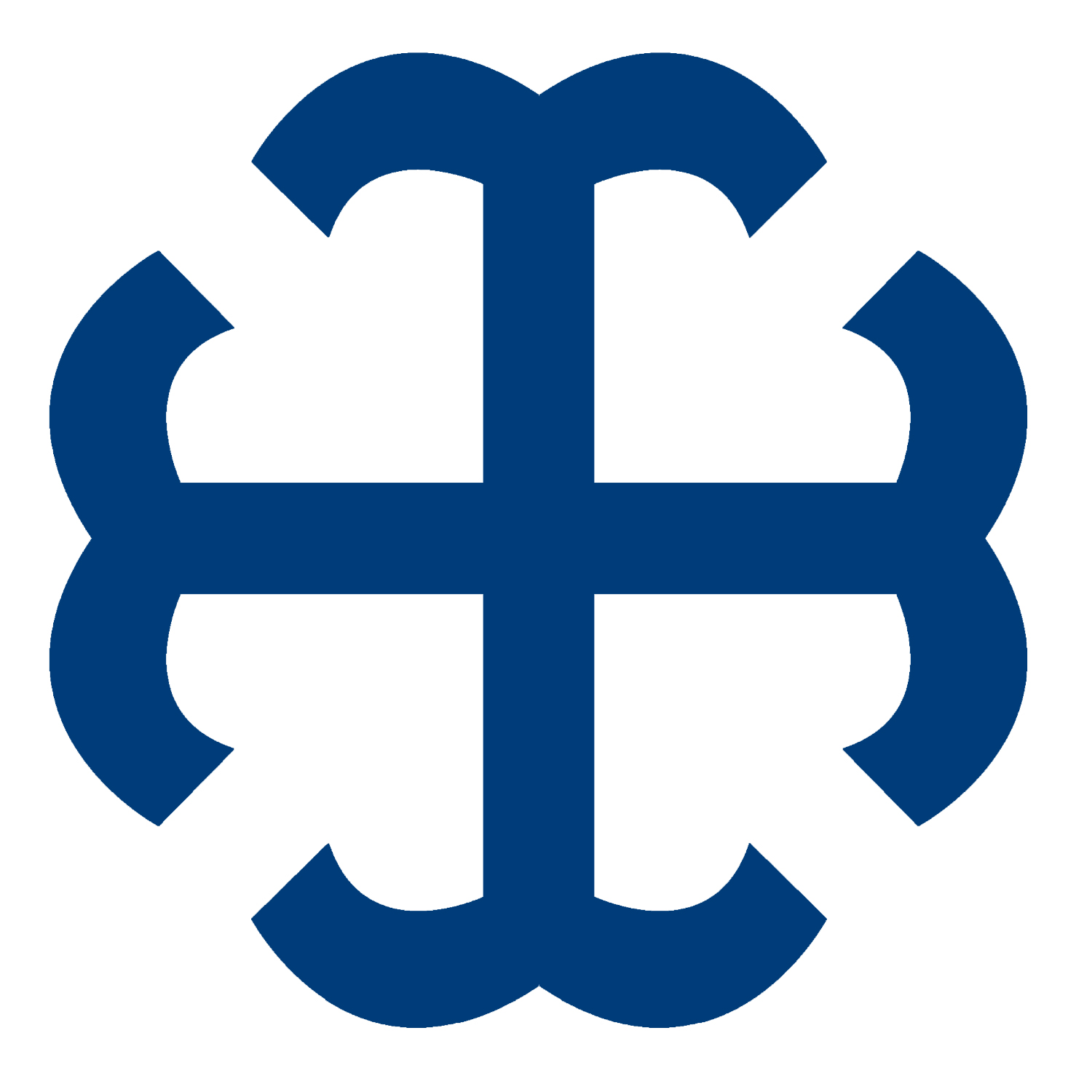 Sunday, February 18Notre Dame, INwww.saintmarys.edu/lacrossewww.facebook.com/GoBellesLacrosseWhat: A girls lacrosse clinic that offers a great opportunity to improve and develop individual skills and team concepts with close, individual attention from current Saint Mary’s College coaches and players.Who:  Girls in 9th-12th gradeWhen: Sunday, February 18Time: 12:00 pm – 2:00 pmWhere: Angela Athletic & Wellness Complex at Saint Mary’s CollegeCost: $25What should I bring to the clinic?Each player is responsible for providing their own lacrosse equipment. This includes a women’s lacrosse stick, women’s lacrosse goggles, and a mouth guard as well as running shoes. Where is the Angela Athletic & Wellness Complex located on the Saint Mary’s College campus?Enter campus at the Brother Andre Road entrance, (the Inn at Saint Mary’s will be on the right hand side). Turn right at the first stop sign. Follow the road as it curves to the left. The Angela Athletic & Wellness Complex will be on your left.When should I register for this clinic?Registration is due on Thursday, February 15th. Participation will be limited to the first 30 registrants. Online registration is available at https://reslifesmc.wufoo.com/forms/saint-marys-lacrosse-clinicWhat time should I arrive to the clinic?Check-in for the clinic will begin at 11:30 am and go until the start of the clinic at 12:00 pm.Please contact Coach Amy Long with any questions.along@saintmarys.edu574-284-4468